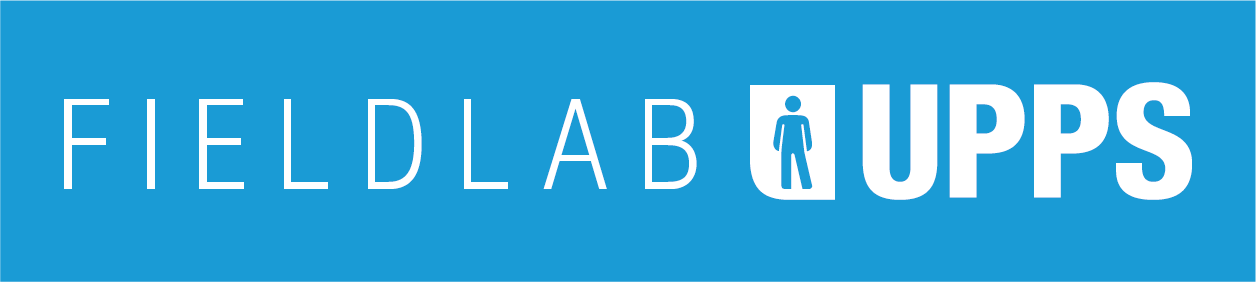 CALL VOOR PROJECTEN FIELDLAB UPPS

Call open: 15 april 2018
Sluiting: 15 juni 2018

Kennisontwikkeling rondom Ulta Personalised Products & Services in Fieldlab UPPSCall for Proposals open 15 april
Het Fieldlab UPPS nodigt design gedreven MKB-ers en creatieve professionals uit projectvoorstellen rondom het ontwerpen van Utra Personalised Products & Services in te dienen. 
In de eerste Call worden 3 tot 5 projecten gehonoreerd. Voor deze projecten is 50% matchingsfinanciering beschikbaar vanuit CLICKNL. De bijdrage van het bedrijf of de creatieve professional bedraagt minimaal 50% van de projectomvang in cash of in uren Door 3D data is een rijke informatiebron voor het ontwerpen van goed passende producten veel dichterbij gekomen. De kansen die hierdoor ontstaan voor toepassingen binnen sport, mode, gezondheid en veiligheid zijn nog lang niet benut. De ontwerpaanpak voor UPPS staat nog in de kinderschoenen. Fieldlab UPPS gaat uitdagingen voor het ontwerpen van UPPS op basis van praktijkgerichte vraagstukken aan en deelt de resultaten tijdens Meet UPPS.Fieldlab UPPS biedt ondersteuning door experts rondom het ontwerpen van UPPS en er kan worden geëxperimenteerd met faciliteiten zoals 3D scanners, en –printers. De standplaats is TU Delft.Creatieve professionals en design gedreven MKB-bedrijven worden uitgenodigd om projectplannen in te dienen waarmee we samen UPPS-kennis kunnen ontwikkelen, in de domeinen gezondheid, sport, veiligheid & fashion.Tijdpad 2018Op korte termijn wordt een aantal activiteiten georganiseerd om het netwerk rondom UPPS te versterken, projectvoorstellen op te halen en kennis te delen:
15 april 	call open16 mei	1e Meet UPPS, TU Delft, afdeling industrieel ontwerpen15 juni 	sluitingsdatum Nieuwe activiteiten worden later bekendgemaakt.Zie volgende paginaRandvoorwaarden aanvragenDeadline: de call is open van 15 april t/m 15 juni 2018Per bedrijf wordt maximaal 1 opdracht gehonoreerdGenerieke resultaten (aanpak, uitkomst, UPPS kennis) zullen worden gedeeld via het Fieldlab. Op basis van het templateBenodigde private matching is minimaal 50%.Het beschikbare matchingsfinancieringsbudget is max 10.000 inclusief BTW. Voor matching komen in aanmerking private bijdragen (cash of in kind) en bijdragen van ANBI’s.Het budget kan besteed worden aan een nieuw project, of om een bestaand UPPS project te verbeteren Rapportage: deelnemers verplichten zich tot rapportage van het project, urenadminstratie  en presentatie van de resultaten in meet UPPS (1-2 keer) die door Fieldlab UPPS worden georganiseerdEr moet een samenwerkingsovereenkomst met de TU Delft worden getekend voor aanvang van het project. Hierin wordt vastgelegd hoe met het IP wordt omgegaan. SelectiecriteriaHaalbaarheid/uitvoerbaarheidInnovatieKennisvermeerdering voor de creatieve industrie (verschillende domeinen, toepassingsgebieden, UPPS level)Meerwaarde voor alle partijenSamenwerking en eigen bijdrage door bedrijfMKB focus NederlandBudgetDuurzaamheidSelectie 

De selectie van proposals zal plaatsvinden in het team van FieldLab UPPS. Advies

Vanuit het FieldLab geven we advies m.b.t. de aanvraag zoals bijvoorbeeld vragen over partners zoeken, budget, haalbaarheid enz.Indienen proposals
Projecten kunnen worden ingediend tot uiterlijk 15 juni 2018 12:00 uur volgens het aangeleverde format in de bijlage Neem voor meer informatie contact op met Marijke Idema.BijlageVoorstel FIELDLAB UPPS Inzenden:  voor 15 juni 2018 als PDF (max 3 pagina’s) Voertaal: Nederlands of EngelsProjectplan Fieldlab UPPSDatum:Naam project:Aanvrager: naamBedrijf: bedrijfsnaamContactpersoon: voornaam, achternaamTelefoon: 06Email: Datum: 	Aanleiding opdracht/probleemstelling/onderzoeksvraagxxxxDoelTekst over het te bereiken doel binnen de looptijd en budget van het project.Kennisontwikkeling  & kennisdelingtekst met de verwachten resultaten/kennisontwikkeling en resultaat Werkzaamheden & taakverdeling, benodigdheden:Geef ook aan hoe de inzet van het bedrijf zal worden gerealiseerd en welke expertise en inzet van faciliteiten gewenst is BudgetProjectomvang (inclusief BTW)Looptijd en Planning